CONTRACTORS POLLUTION LIABILITY APPLICATION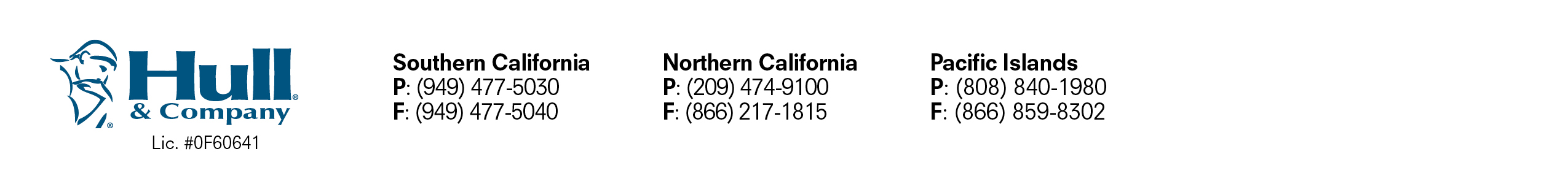 PLEASE ANSWER ALL QUESTIONS IN FULLNOTICE:  If a policy is issued, the limit of liability available to pay judgments for settlements shall be reduced by amounts incurred for legal defense.  Further note that amounts incurred for legal defense shall be applied against the deductible or retention amount.APPLICANTAPPLICANTAPPLICANTDATEDATEDATEADDRESSADDRESSADDRESSADDRESSADDRESSADDRESSCITYSTATEZIP CODEZIP CODEZIP CODETELEPHONE #Company is an:  Individual____  Partnership____  Corporation____  Joint Venture____  Other (describe) _________Company is an:  Individual____  Partnership____  Corporation____  Joint Venture____  Other (describe) _________Company is an:  Individual____  Partnership____  Corporation____  Joint Venture____  Other (describe) _________Company is an:  Individual____  Partnership____  Corporation____  Joint Venture____  Other (describe) _________Company is an:  Individual____  Partnership____  Corporation____  Joint Venture____  Other (describe) _________Company is an:  Individual____  Partnership____  Corporation____  Joint Venture____  Other (describe) _________COVERAGE REQUESTED          New Business                    RenewalCOVERAGE REQUESTED          New Business                    RenewalCOVERAGE REQUESTED          New Business                    RenewalCOVERAGE REQUESTED          New Business                    RenewalProposed Effective Date:Proposed Effective Date:3.     Current CGL Coverage Information3.     Current CGL Coverage Information3.     Current CGL Coverage Information3.     Current CGL Coverage Information4.     CPL - LIMITS OF LIABILITY/DEDUCTIBLE4.     CPL - LIMITS OF LIABILITY/DEDUCTIBLE5.                                                                               HISTORY OF COMPANY5.                                                                               HISTORY OF COMPANY5.                                                                               HISTORY OF COMPANY5.                                                                               HISTORY OF COMPANY5.                                                                               HISTORY OF COMPANY5.                                                                               HISTORY OF COMPANYDate Established:Date Established:Date Established:Date Established:Date Established:Date Established:Have there been any acquisitions, consolidations, dissolutions, and mergers?      Yes        NoHave there been any acquisitions, consolidations, dissolutions, and mergers?      Yes        NoHave there been any acquisitions, consolidations, dissolutions, and mergers?      Yes        NoHave there been any acquisitions, consolidations, dissolutions, and mergers?      Yes        NoHave there been any acquisitions, consolidations, dissolutions, and mergers?      Yes        NoHave there been any acquisitions, consolidations, dissolutions, and mergers?      Yes        No    If yes, explain:    If yes, explain:    If yes, explain:    If yes, explain:    If yes, explain:    If yes, explain:Does the firm have:   Subsidiaries     A parent company     Other related entitiesDoes the firm have:   Subsidiaries     A parent company     Other related entitiesDoes the firm have:   Subsidiaries     A parent company     Other related entitiesDoes the firm have:   Subsidiaries     A parent company     Other related entitiesDoes the firm have:   Subsidiaries     A parent company     Other related entitiesDoes the firm have:   Subsidiaries     A parent company     Other related entities    If yes, explain:    If yes, explain:    If yes, explain:    If yes, explain:    If yes, explain:    If yes, explain:Do you share employees?     Yes       No          If yes, explain:Do you share employees?     Yes       No          If yes, explain:Do you share employees?     Yes       No          If yes, explain:Do you share employees?     Yes       No          If yes, explain:Do you share employees?     Yes       No          If yes, explain:Do you share employees?     Yes       No          If yes, explain:6.            PRIOR CONTRACTORS POLLUTION LIABILITY CARRIER INFORMATION6.            PRIOR CONTRACTORS POLLUTION LIABILITY CARRIER INFORMATION6.            PRIOR CONTRACTORS POLLUTION LIABILITY CARRIER INFORMATION6.            PRIOR CONTRACTORS POLLUTION LIABILITY CARRIER INFORMATION6.            PRIOR CONTRACTORS POLLUTION LIABILITY CARRIER INFORMATION6.            PRIOR CONTRACTORS POLLUTION LIABILITY CARRIER INFORMATION     CARRIER                                       RECEIPTS                           LIMITS OF LIABILITY                           DEDUCTIBLE                 PREMIUM     CARRIER                                       RECEIPTS                           LIMITS OF LIABILITY                           DEDUCTIBLE                 PREMIUM     CARRIER                                       RECEIPTS                           LIMITS OF LIABILITY                           DEDUCTIBLE                 PREMIUM     CARRIER                                       RECEIPTS                           LIMITS OF LIABILITY                           DEDUCTIBLE                 PREMIUM     CARRIER                                       RECEIPTS                           LIMITS OF LIABILITY                           DEDUCTIBLE                 PREMIUM     CARRIER                                       RECEIPTS                           LIMITS OF LIABILITY                           DEDUCTIBLE                 PREMIUM7.   Any policy or coverage declined, cancelled or non-renewed during the prior three years?        Yes     No      If yes, explain:7.   Any policy or coverage declined, cancelled or non-renewed during the prior three years?        Yes     No      If yes, explain:7.   Any policy or coverage declined, cancelled or non-renewed during the prior three years?        Yes     No      If yes, explain:7.   Any policy or coverage declined, cancelled or non-renewed during the prior three years?        Yes     No      If yes, explain:7.   Any policy or coverage declined, cancelled or non-renewed during the prior three years?        Yes     No      If yes, explain:7.   Any policy or coverage declined, cancelled or non-renewed during the prior three years?        Yes     No      If yes, explain:ALL APPLICANTS MUST SUBMIT THE FOLLOWING INFORMATION IN ADDITION TO THE APPLICATION:Resumes of Key Personnel, brochures and a listing of previous projects.Most recent annual income statement showing applicable gross sales.Five years of currently valued CGL loss runs including pollution and professional, if applicable.Copy of expiring policy, if any, showing retroactive dates.ALL APPLICANTS MUST SUBMIT THE FOLLOWING INFORMATION IN ADDITION TO THE APPLICATION:Resumes of Key Personnel, brochures and a listing of previous projects.Most recent annual income statement showing applicable gross sales.Five years of currently valued CGL loss runs including pollution and professional, if applicable.Copy of expiring policy, if any, showing retroactive dates.ALL APPLICANTS MUST SUBMIT THE FOLLOWING INFORMATION IN ADDITION TO THE APPLICATION:Resumes of Key Personnel, brochures and a listing of previous projects.Most recent annual income statement showing applicable gross sales.Five years of currently valued CGL loss runs including pollution and professional, if applicable.Copy of expiring policy, if any, showing retroactive dates.ALL APPLICANTS MUST SUBMIT THE FOLLOWING INFORMATION IN ADDITION TO THE APPLICATION:Resumes of Key Personnel, brochures and a listing of previous projects.Most recent annual income statement showing applicable gross sales.Five years of currently valued CGL loss runs including pollution and professional, if applicable.Copy of expiring policy, if any, showing retroactive dates.ALL APPLICANTS MUST SUBMIT THE FOLLOWING INFORMATION IN ADDITION TO THE APPLICATION:Resumes of Key Personnel, brochures and a listing of previous projects.Most recent annual income statement showing applicable gross sales.Five years of currently valued CGL loss runs including pollution and professional, if applicable.Copy of expiring policy, if any, showing retroactive dates.ALL APPLICANTS MUST SUBMIT THE FOLLOWING INFORMATION IN ADDITION TO THE APPLICATION:Resumes of Key Personnel, brochures and a listing of previous projects.Most recent annual income statement showing applicable gross sales.Five years of currently valued CGL loss runs including pollution and professional, if applicable.Copy of expiring policy, if any, showing retroactive dates.8.          Total Employees (List each person only once by primary function):Please attach all key persons resumes, certifications and licenses.8.          Total Employees (List each person only once by primary function):Please attach all key persons resumes, certifications and licenses.8.          Total Employees (List each person only once by primary function):Please attach all key persons resumes, certifications and licenses.8.          Total Employees (List each person only once by primary function):Please attach all key persons resumes, certifications and licenses.8.          Total Employees (List each person only once by primary function):Please attach all key persons resumes, certifications and licenses.8.          Total Employees (List each person only once by primary function):Please attach all key persons resumes, certifications and licenses.9. Gross Receipts for the past 3 fiscal years:                             /                              /                                 /                                                Dates:                                               /                             /                                  /Note:  Gross Receipts are the total of all receipts, invoices and/or billings without any deductions of                                                any kind. Please list your estimated gross receipts including subcontracted work for the next 12 months next to the appropriate category. List services not described below under “Other” (be specific):Total Contracting Estimated Gross Sales       $____________ 9. Gross Receipts for the past 3 fiscal years:                             /                              /                                 /                                                Dates:                                               /                             /                                  /Note:  Gross Receipts are the total of all receipts, invoices and/or billings without any deductions of                                                any kind. Please list your estimated gross receipts including subcontracted work for the next 12 months next to the appropriate category. List services not described below under “Other” (be specific):Total Contracting Estimated Gross Sales       $____________ 9. Gross Receipts for the past 3 fiscal years:                             /                              /                                 /                                                Dates:                                               /                             /                                  /Note:  Gross Receipts are the total of all receipts, invoices and/or billings without any deductions of                                                any kind. Please list your estimated gross receipts including subcontracted work for the next 12 months next to the appropriate category. List services not described below under “Other” (be specific):Total Contracting Estimated Gross Sales       $____________ 9. Gross Receipts for the past 3 fiscal years:                             /                              /                                 /                                                Dates:                                               /                             /                                  /Note:  Gross Receipts are the total of all receipts, invoices and/or billings without any deductions of                                                any kind. Please list your estimated gross receipts including subcontracted work for the next 12 months next to the appropriate category. List services not described below under “Other” (be specific):Total Contracting Estimated Gross Sales       $____________ 9. Gross Receipts for the past 3 fiscal years:                             /                              /                                 /                                                Dates:                                               /                             /                                  /Note:  Gross Receipts are the total of all receipts, invoices and/or billings without any deductions of                                                any kind. Please list your estimated gross receipts including subcontracted work for the next 12 months next to the appropriate category. List services not described below under “Other” (be specific):Total Contracting Estimated Gross Sales       $____________ 9. Gross Receipts for the past 3 fiscal years:                             /                              /                                 /                                                Dates:                                               /                             /                                  /Note:  Gross Receipts are the total of all receipts, invoices and/or billings without any deductions of                                                any kind. Please list your estimated gross receipts including subcontracted work for the next 12 months next to the appropriate category. List services not described below under “Other” (be specific):Total Contracting Estimated Gross Sales       $____________ 10.      Subcontractors / Sub consultants / Independent Contractors              Please identify the services that you subcontract:                                          Applicable Cost ________________________________                  $_________________________  ________________________________                  $_________________________  ________________________________                  $_________________________  ________________________________                  $_________________________                Does your firm collect certificates of insurance from all subcontractors?               Yes       No10.      Subcontractors / Sub consultants / Independent Contractors              Please identify the services that you subcontract:                                          Applicable Cost ________________________________                  $_________________________  ________________________________                  $_________________________  ________________________________                  $_________________________  ________________________________                  $_________________________                Does your firm collect certificates of insurance from all subcontractors?               Yes       No10.      Subcontractors / Sub consultants / Independent Contractors              Please identify the services that you subcontract:                                          Applicable Cost ________________________________                  $_________________________  ________________________________                  $_________________________  ________________________________                  $_________________________  ________________________________                  $_________________________                Does your firm collect certificates of insurance from all subcontractors?               Yes       No10.      Subcontractors / Sub consultants / Independent Contractors              Please identify the services that you subcontract:                                          Applicable Cost ________________________________                  $_________________________  ________________________________                  $_________________________  ________________________________                  $_________________________  ________________________________                  $_________________________                Does your firm collect certificates of insurance from all subcontractors?               Yes       No10.      Subcontractors / Sub consultants / Independent Contractors              Please identify the services that you subcontract:                                          Applicable Cost ________________________________                  $_________________________  ________________________________                  $_________________________  ________________________________                  $_________________________  ________________________________                  $_________________________                Does your firm collect certificates of insurance from all subcontractors?               Yes       No10.      Subcontractors / Sub consultants / Independent Contractors              Please identify the services that you subcontract:                                          Applicable Cost ________________________________                  $_________________________  ________________________________                  $_________________________  ________________________________                  $_________________________  ________________________________                  $_________________________                Does your firm collect certificates of insurance from all subcontractors?               Yes       No11.      Do you use a standard indemnity contract with your clients and subs?                  Yes       No             If no, please detail your contract procedures:___________________________________________________           _______________________________________________________________________________________           _______________________________________________________________________________________11.      Do you use a standard indemnity contract with your clients and subs?                  Yes       No             If no, please detail your contract procedures:___________________________________________________           _______________________________________________________________________________________           _______________________________________________________________________________________11.      Do you use a standard indemnity contract with your clients and subs?                  Yes       No             If no, please detail your contract procedures:___________________________________________________           _______________________________________________________________________________________           _______________________________________________________________________________________11.      Do you use a standard indemnity contract with your clients and subs?                  Yes       No             If no, please detail your contract procedures:___________________________________________________           _______________________________________________________________________________________           _______________________________________________________________________________________11.      Do you use a standard indemnity contract with your clients and subs?                  Yes       No             If no, please detail your contract procedures:___________________________________________________           _______________________________________________________________________________________           _______________________________________________________________________________________11.      Do you use a standard indemnity contract with your clients and subs?                  Yes       No             If no, please detail your contract procedures:___________________________________________________           _______________________________________________________________________________________           _______________________________________________________________________________________12.      Do you install any type of liner, i.e. landfill, lagoons, etc.           Yes     NoIf yes, please advise full details: _____________________________________________________________            _______________________________________________________________________________________12.      Do you install any type of liner, i.e. landfill, lagoons, etc.           Yes     NoIf yes, please advise full details: _____________________________________________________________            _______________________________________________________________________________________12.      Do you install any type of liner, i.e. landfill, lagoons, etc.           Yes     NoIf yes, please advise full details: _____________________________________________________________            _______________________________________________________________________________________12.      Do you install any type of liner, i.e. landfill, lagoons, etc.           Yes     NoIf yes, please advise full details: _____________________________________________________________            _______________________________________________________________________________________12.      Do you install any type of liner, i.e. landfill, lagoons, etc.           Yes     NoIf yes, please advise full details: _____________________________________________________________            _______________________________________________________________________________________12.      Do you install any type of liner, i.e. landfill, lagoons, etc.           Yes     NoIf yes, please advise full details: _____________________________________________________________            _______________________________________________________________________________________13.      Do you perform any Build Back/Restoration Work that is NOT associated with mold, fire or water     damage/remediation?             Yes     No   If yes, please advise applicable % of your total operations:                   % 13.      Do you perform any Build Back/Restoration Work that is NOT associated with mold, fire or water     damage/remediation?             Yes     No   If yes, please advise applicable % of your total operations:                   % 13.      Do you perform any Build Back/Restoration Work that is NOT associated with mold, fire or water     damage/remediation?             Yes     No   If yes, please advise applicable % of your total operations:                   % 13.      Do you perform any Build Back/Restoration Work that is NOT associated with mold, fire or water     damage/remediation?             Yes     No   If yes, please advise applicable % of your total operations:                   % 13.      Do you perform any Build Back/Restoration Work that is NOT associated with mold, fire or water     damage/remediation?             Yes     No   If yes, please advise applicable % of your total operations:                   % 13.      Do you perform any Build Back/Restoration Work that is NOT associated with mold, fire or water     damage/remediation?             Yes     No   If yes, please advise applicable % of your total operations:                   % 14.      Do you perform any installation, maintenance or repair operations related to Artificial Stucco, EIFS or Exterior Installation and Finish Systems?         Yes     No14.      Do you perform any installation, maintenance or repair operations related to Artificial Stucco, EIFS or Exterior Installation and Finish Systems?         Yes     No14.      Do you perform any installation, maintenance or repair operations related to Artificial Stucco, EIFS or Exterior Installation and Finish Systems?         Yes     No14.      Do you perform any installation, maintenance or repair operations related to Artificial Stucco, EIFS or Exterior Installation and Finish Systems?         Yes     No14.      Do you perform any installation, maintenance or repair operations related to Artificial Stucco, EIFS or Exterior Installation and Finish Systems?         Yes     No14.      Do you perform any installation, maintenance or repair operations related to Artificial Stucco, EIFS or Exterior Installation and Finish Systems?         Yes     No15.      Are you involved in any way in the construction of any building(s), structure(s) or addition(s)?    Yes    No  If yes, please advise full details: _____________________________________________________________            _______________________________________________________________________________________         15.      Are you involved in any way in the construction of any building(s), structure(s) or addition(s)?    Yes    No  If yes, please advise full details: _____________________________________________________________            _______________________________________________________________________________________         15.      Are you involved in any way in the construction of any building(s), structure(s) or addition(s)?    Yes    No  If yes, please advise full details: _____________________________________________________________            _______________________________________________________________________________________         15.      Are you involved in any way in the construction of any building(s), structure(s) or addition(s)?    Yes    No  If yes, please advise full details: _____________________________________________________________            _______________________________________________________________________________________         15.      Are you involved in any way in the construction of any building(s), structure(s) or addition(s)?    Yes    No  If yes, please advise full details: _____________________________________________________________            _______________________________________________________________________________________         15.      Are you involved in any way in the construction of any building(s), structure(s) or addition(s)?    Yes    No  If yes, please advise full details: _____________________________________________________________            _______________________________________________________________________________________         16.      Please list all projects in which your final invoice is now more than 60 days past due.   a______________________________________________________________________________________b______________________________________________________________________________________c______________________________________________________________________________________16.      Please list all projects in which your final invoice is now more than 60 days past due.   a______________________________________________________________________________________b______________________________________________________________________________________c______________________________________________________________________________________16.      Please list all projects in which your final invoice is now more than 60 days past due.   a______________________________________________________________________________________b______________________________________________________________________________________c______________________________________________________________________________________16.      Please list all projects in which your final invoice is now more than 60 days past due.   a______________________________________________________________________________________b______________________________________________________________________________________c______________________________________________________________________________________16.      Please list all projects in which your final invoice is now more than 60 days past due.   a______________________________________________________________________________________b______________________________________________________________________________________c______________________________________________________________________________________16.      Please list all projects in which your final invoice is now more than 60 days past due.   a______________________________________________________________________________________b______________________________________________________________________________________c______________________________________________________________________________________17.      Do you conduct underground storage tank installation work?     Yes       No           If yes, please answer the following:                What percentage of your overall sales are associated with this operation: ____________%                Are the installed tanks precision tightness tested before being released to owner?     Yes     No                Do you apply any type of corrosion protection?                                                            Yes     No                Are tanks tested and certified by a registered professional before use?                       Yes     No17.      Do you conduct underground storage tank installation work?     Yes       No           If yes, please answer the following:                What percentage of your overall sales are associated with this operation: ____________%                Are the installed tanks precision tightness tested before being released to owner?     Yes     No                Do you apply any type of corrosion protection?                                                            Yes     No                Are tanks tested and certified by a registered professional before use?                       Yes     No17.      Do you conduct underground storage tank installation work?     Yes       No           If yes, please answer the following:                What percentage of your overall sales are associated with this operation: ____________%                Are the installed tanks precision tightness tested before being released to owner?     Yes     No                Do you apply any type of corrosion protection?                                                            Yes     No                Are tanks tested and certified by a registered professional before use?                       Yes     No17.      Do you conduct underground storage tank installation work?     Yes       No           If yes, please answer the following:                What percentage of your overall sales are associated with this operation: ____________%                Are the installed tanks precision tightness tested before being released to owner?     Yes     No                Do you apply any type of corrosion protection?                                                            Yes     No                Are tanks tested and certified by a registered professional before use?                       Yes     No17.      Do you conduct underground storage tank installation work?     Yes       No           If yes, please answer the following:                What percentage of your overall sales are associated with this operation: ____________%                Are the installed tanks precision tightness tested before being released to owner?     Yes     No                Do you apply any type of corrosion protection?                                                            Yes     No                Are tanks tested and certified by a registered professional before use?                       Yes     No17.      Do you conduct underground storage tank installation work?     Yes       No           If yes, please answer the following:                What percentage of your overall sales are associated with this operation: ____________%                Are the installed tanks precision tightness tested before being released to owner?     Yes     No                Do you apply any type of corrosion protection?                                                            Yes     No                Are tanks tested and certified by a registered professional before use?                       Yes     No18.      Has any claim, suit or notice of incident been made against the firm or any staff member?    Yes    NoIf yes, please advise or attach full details on each incident.______________________________________ _______________________________________________________________________________________________________________________________________________________________________________________________________________________________________________________________________18.      Has any claim, suit or notice of incident been made against the firm or any staff member?    Yes    NoIf yes, please advise or attach full details on each incident.______________________________________ _______________________________________________________________________________________________________________________________________________________________________________________________________________________________________________________________________18.      Has any claim, suit or notice of incident been made against the firm or any staff member?    Yes    NoIf yes, please advise or attach full details on each incident.______________________________________ _______________________________________________________________________________________________________________________________________________________________________________________________________________________________________________________________________18.      Has any claim, suit or notice of incident been made against the firm or any staff member?    Yes    NoIf yes, please advise or attach full details on each incident.______________________________________ _______________________________________________________________________________________________________________________________________________________________________________________________________________________________________________________________________18.      Has any claim, suit or notice of incident been made against the firm or any staff member?    Yes    NoIf yes, please advise or attach full details on each incident.______________________________________ _______________________________________________________________________________________________________________________________________________________________________________________________________________________________________________________________________18.      Has any claim, suit or notice of incident been made against the firm or any staff member?    Yes    NoIf yes, please advise or attach full details on each incident.______________________________________ _______________________________________________________________________________________________________________________________________________________________________________________________________________________________________________________________________Is the applicant aware of any circumstances, which may result in any claim, suit or notice of incident against him, the firm, and his predecessors in business, any of the present or past partners or officers, or any staff member?    Yes     No                     If yes, please advise or attach full details on each incident. ________________________________________     _____________________________________________________________________________________________________________________________________________________________________________________________________________________________________________________________________Is the applicant aware of any circumstances, which may result in any claim, suit or notice of incident against him, the firm, and his predecessors in business, any of the present or past partners or officers, or any staff member?    Yes     No                     If yes, please advise or attach full details on each incident. ________________________________________     _____________________________________________________________________________________________________________________________________________________________________________________________________________________________________________________________________Is the applicant aware of any circumstances, which may result in any claim, suit or notice of incident against him, the firm, and his predecessors in business, any of the present or past partners or officers, or any staff member?    Yes     No                     If yes, please advise or attach full details on each incident. ________________________________________     _____________________________________________________________________________________________________________________________________________________________________________________________________________________________________________________________________Is the applicant aware of any circumstances, which may result in any claim, suit or notice of incident against him, the firm, and his predecessors in business, any of the present or past partners or officers, or any staff member?    Yes     No                     If yes, please advise or attach full details on each incident. ________________________________________     _____________________________________________________________________________________________________________________________________________________________________________________________________________________________________________________________________Is the applicant aware of any circumstances, which may result in any claim, suit or notice of incident against him, the firm, and his predecessors in business, any of the present or past partners or officers, or any staff member?    Yes     No                     If yes, please advise or attach full details on each incident. ________________________________________     _____________________________________________________________________________________________________________________________________________________________________________________________________________________________________________________________________Is the applicant aware of any circumstances, which may result in any claim, suit or notice of incident against him, the firm, and his predecessors in business, any of the present or past partners or officers, or any staff member?    Yes     No                     If yes, please advise or attach full details on each incident. ________________________________________     _____________________________________________________________________________________________________________________________________________________________________________________________________________________________________________________________________FRAUD WARNING:  APPLICABLE TO ALL STATES         Any person who knowingly and with intent to defraud any insurance company or other person files          An application for insurance or statement of claim containing any materially false information, or          Conceals for the purpose of misleading, information concerning any fact material thereto, commits a          Fraudulent insurance act, which is a crime and shall also be subject to a civil penalty not to exceed          Five thousand dollars and the stated value of the claim for each such violation.FRAUD WARNING:  APPLICABLE TO ALL STATES         Any person who knowingly and with intent to defraud any insurance company or other person files          An application for insurance or statement of claim containing any materially false information, or          Conceals for the purpose of misleading, information concerning any fact material thereto, commits a          Fraudulent insurance act, which is a crime and shall also be subject to a civil penalty not to exceed          Five thousand dollars and the stated value of the claim for each such violation.FRAUD WARNING:  APPLICABLE TO ALL STATES         Any person who knowingly and with intent to defraud any insurance company or other person files          An application for insurance or statement of claim containing any materially false information, or          Conceals for the purpose of misleading, information concerning any fact material thereto, commits a          Fraudulent insurance act, which is a crime and shall also be subject to a civil penalty not to exceed          Five thousand dollars and the stated value of the claim for each such violation.FRAUD WARNING:  APPLICABLE TO ALL STATES         Any person who knowingly and with intent to defraud any insurance company or other person files          An application for insurance or statement of claim containing any materially false information, or          Conceals for the purpose of misleading, information concerning any fact material thereto, commits a          Fraudulent insurance act, which is a crime and shall also be subject to a civil penalty not to exceed          Five thousand dollars and the stated value of the claim for each such violation.FRAUD WARNING:  APPLICABLE TO ALL STATES         Any person who knowingly and with intent to defraud any insurance company or other person files          An application for insurance or statement of claim containing any materially false information, or          Conceals for the purpose of misleading, information concerning any fact material thereto, commits a          Fraudulent insurance act, which is a crime and shall also be subject to a civil penalty not to exceed          Five thousand dollars and the stated value of the claim for each such violation.FRAUD WARNING:  APPLICABLE TO ALL STATES         Any person who knowingly and with intent to defraud any insurance company or other person files          An application for insurance or statement of claim containing any materially false information, or          Conceals for the purpose of misleading, information concerning any fact material thereto, commits a          Fraudulent insurance act, which is a crime and shall also be subject to a civil penalty not to exceed          Five thousand dollars and the stated value of the claim for each such violation.WARRANTY STATEMENT         The undersigned authorized officer of the applicant declares that the statements set forth herein are          True.  The undersigned authorized officer agrees that if the information supplied on the application          Changes between the date of the application and the effective date of the insurance, he/she          (Undersigned) will immediately notify the insurer of such changes, and the insurer may withdraw or          modify any outstanding quotations and/or authorization or agreement to bind the insurance.  Signing          of this application does not bind the applicant or the insurer to complete the insurance.WARRANTY STATEMENT         The undersigned authorized officer of the applicant declares that the statements set forth herein are          True.  The undersigned authorized officer agrees that if the information supplied on the application          Changes between the date of the application and the effective date of the insurance, he/she          (Undersigned) will immediately notify the insurer of such changes, and the insurer may withdraw or          modify any outstanding quotations and/or authorization or agreement to bind the insurance.  Signing          of this application does not bind the applicant or the insurer to complete the insurance.WARRANTY STATEMENT         The undersigned authorized officer of the applicant declares that the statements set forth herein are          True.  The undersigned authorized officer agrees that if the information supplied on the application          Changes between the date of the application and the effective date of the insurance, he/she          (Undersigned) will immediately notify the insurer of such changes, and the insurer may withdraw or          modify any outstanding quotations and/or authorization or agreement to bind the insurance.  Signing          of this application does not bind the applicant or the insurer to complete the insurance.WARRANTY STATEMENT         The undersigned authorized officer of the applicant declares that the statements set forth herein are          True.  The undersigned authorized officer agrees that if the information supplied on the application          Changes between the date of the application and the effective date of the insurance, he/she          (Undersigned) will immediately notify the insurer of such changes, and the insurer may withdraw or          modify any outstanding quotations and/or authorization or agreement to bind the insurance.  Signing          of this application does not bind the applicant or the insurer to complete the insurance.WARRANTY STATEMENT         The undersigned authorized officer of the applicant declares that the statements set forth herein are          True.  The undersigned authorized officer agrees that if the information supplied on the application          Changes between the date of the application and the effective date of the insurance, he/she          (Undersigned) will immediately notify the insurer of such changes, and the insurer may withdraw or          modify any outstanding quotations and/or authorization or agreement to bind the insurance.  Signing          of this application does not bind the applicant or the insurer to complete the insurance.WARRANTY STATEMENT         The undersigned authorized officer of the applicant declares that the statements set forth herein are          True.  The undersigned authorized officer agrees that if the information supplied on the application          Changes between the date of the application and the effective date of the insurance, he/she          (Undersigned) will immediately notify the insurer of such changes, and the insurer may withdraw or          modify any outstanding quotations and/or authorization or agreement to bind the insurance.  Signing          of this application does not bind the applicant or the insurer to complete the insurance.         Notice to applicants: Any person who knowingly and with intent to defraud any insurance company or Other person files       an application for insurance containing any false information, or conceals for the Purpose of       misleading, information concerning fact material thereto, commits a fraudulent insurance Act,      which is a crime.You agree that if the information supplied in the Application changes between the date of this Application and the effective date of the proposed insurance, then you will immediately notify the      Underwriters of such changes.           __________________________________________________          (Signature)          ___________________________________________________          (Title)          ____________________________________________________          (Date)         Notice to applicants: Any person who knowingly and with intent to defraud any insurance company or Other person files       an application for insurance containing any false information, or conceals for the Purpose of       misleading, information concerning fact material thereto, commits a fraudulent insurance Act,      which is a crime.You agree that if the information supplied in the Application changes between the date of this Application and the effective date of the proposed insurance, then you will immediately notify the      Underwriters of such changes.           __________________________________________________          (Signature)          ___________________________________________________          (Title)          ____________________________________________________          (Date)         Notice to applicants: Any person who knowingly and with intent to defraud any insurance company or Other person files       an application for insurance containing any false information, or conceals for the Purpose of       misleading, information concerning fact material thereto, commits a fraudulent insurance Act,      which is a crime.You agree that if the information supplied in the Application changes between the date of this Application and the effective date of the proposed insurance, then you will immediately notify the      Underwriters of such changes.           __________________________________________________          (Signature)          ___________________________________________________          (Title)          ____________________________________________________          (Date)         Notice to applicants: Any person who knowingly and with intent to defraud any insurance company or Other person files       an application for insurance containing any false information, or conceals for the Purpose of       misleading, information concerning fact material thereto, commits a fraudulent insurance Act,      which is a crime.You agree that if the information supplied in the Application changes between the date of this Application and the effective date of the proposed insurance, then you will immediately notify the      Underwriters of such changes.           __________________________________________________          (Signature)          ___________________________________________________          (Title)          ____________________________________________________          (Date)         Notice to applicants: Any person who knowingly and with intent to defraud any insurance company or Other person files       an application for insurance containing any false information, or conceals for the Purpose of       misleading, information concerning fact material thereto, commits a fraudulent insurance Act,      which is a crime.You agree that if the information supplied in the Application changes between the date of this Application and the effective date of the proposed insurance, then you will immediately notify the      Underwriters of such changes.           __________________________________________________          (Signature)          ___________________________________________________          (Title)          ____________________________________________________          (Date)         Notice to applicants: Any person who knowingly and with intent to defraud any insurance company or Other person files       an application for insurance containing any false information, or conceals for the Purpose of       misleading, information concerning fact material thereto, commits a fraudulent insurance Act,      which is a crime.You agree that if the information supplied in the Application changes between the date of this Application and the effective date of the proposed insurance, then you will immediately notify the      Underwriters of such changes.           __________________________________________________          (Signature)          ___________________________________________________          (Title)          ____________________________________________________          (Date)